Sweets CardBuy 9 Sweets and Food, Get The 10th Free!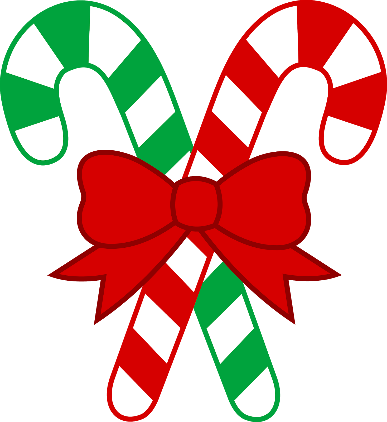 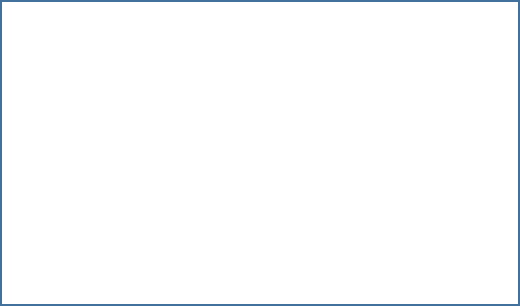  Sugar Rush    Everyone Has a Sweet Tooth    Current Resident 		       123 Made-up LnLouisville, Ky 40229 Christmas Mixer   Come to our shop, Meet People,   Eat Treats,  Have Fun!                               5 pm – 9 pm        December 20,2017  At your local Sugar Rush Shop!Sugar Rush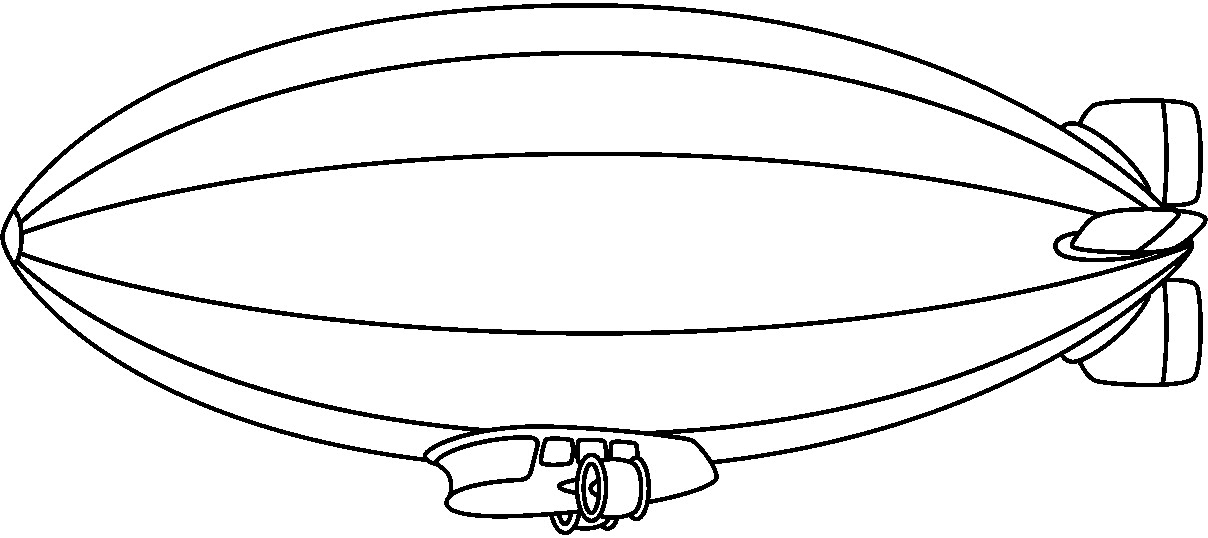 We Offer Free Samples. If You Want To Try a Bite Before You Buy It,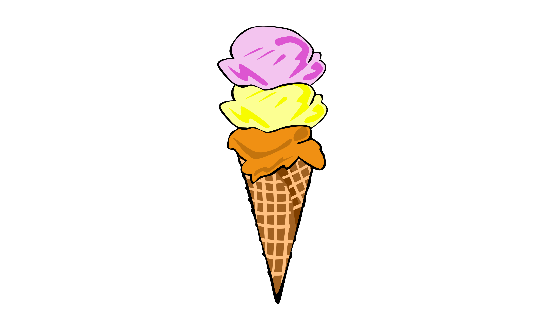  Ask And Try.						Made.up123 @madeup.com 												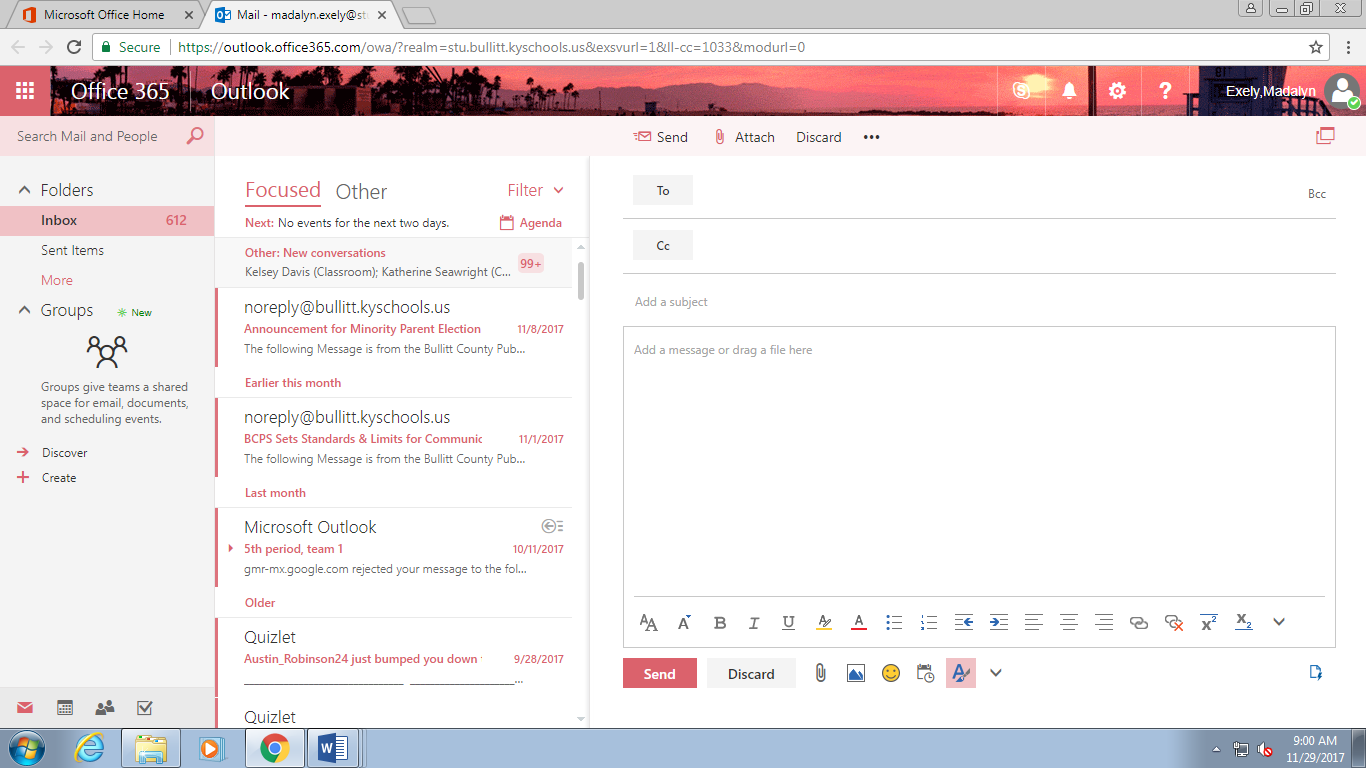 Upcoming Christmas Mixer						Customer, Sugar Rush will be holding a Christmas Mixer. From 5 pm to 9 pm on December 20th you can come, eat, meet new people, and have fun! We hope to see you there! 				Sugar Rush Sugar RushChristmas Treats25% off all Milkshakes or Ice Cream Valid through January 1st, 2018Broadcast Media: Radio Script	Listeners, listen! Everyone has those cheat days where they want to eat a bunch of sweets. Sugar Rush is one of the best shops ever. There’s ice cream, candy, cupcakes, cake, suckers, and more. They have specials for holidays. They even have an upcoming event called a Christmas  Mixer. I know I’ll be there and you should too. Go check Sugar Rush out now!!Personal Selling:	Hi, thank you for contacting Sugar Rush. My name is _______, how are you today? __________. How may I help treat you today? 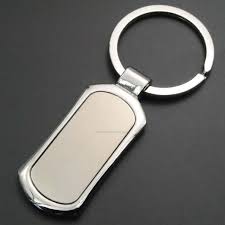 Sugar RushEveryone Has a Sweet Tooth